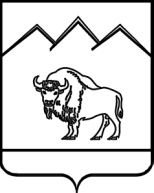 АДМИНИСТРАЦИЯ ПЕРЕПРАВНЕНСКОГО СЕЛЬСКОГО ПОСЕЛЕНИЯМОСТОВСКОГО РАЙОНА                                       ПОСТАНОВЛЕНИЕ     от 14.08.2014                                                                                     № 77                                                               ст-ца ПереправнаяО внесении изменений в постановление  администрации Переправненского сельского поселения Мостовского района от 28 августа 2013 года №79 «Об утверждении Положения о квалификационных требованиях к стажу, профессиональным знаниям и навыкам муниципальных служащих администрации Переправненского сельского поселения» ( в редакции от 16 мая 2014 года №41)В соответствии с Законом Краснодарского края от 6 марта 2014 года №2928-КЗ «О внесении изменений в Закон Краснодарского края «О типовых квалификационных требованиях для замещения должностей муниципальной службы в Краснодарском крае» п о с т а н о в л я ю:1. Внести изменения в постановление администрации Переправненского сельского поселения Мостовского района от 28 августа 2013 года №79 «Об утверждении Положения о квалификационных требованиях к стажу, профессиональным знаниям и навыкам муниципальных служащих администрации Переправненского сельского поселения» (в редакции от 16 мая 2014 года №41):1) в подпункте 1 пункта 1 раздела 1  слово «высшим, » исключить; 2) в пункте 1  раздела 2 подпункт 1 исключить.3) в  пункте 3 раздела 3 слова « высших и »   исключить;  2. Общему отделу администрации поселения (Кривомазова) обнародовать настоящее постановление и разместить на официальном сайте муниципального образования Мостовский район.3. Контроль за выполнением настоящего постановления  оставляю за собой.4. Постановление вступает в силу со дня его обнародования.Исполняющий обязанности главы Переправненского сельского поселения                                              Т.В.Мухина